WRITINGTask 1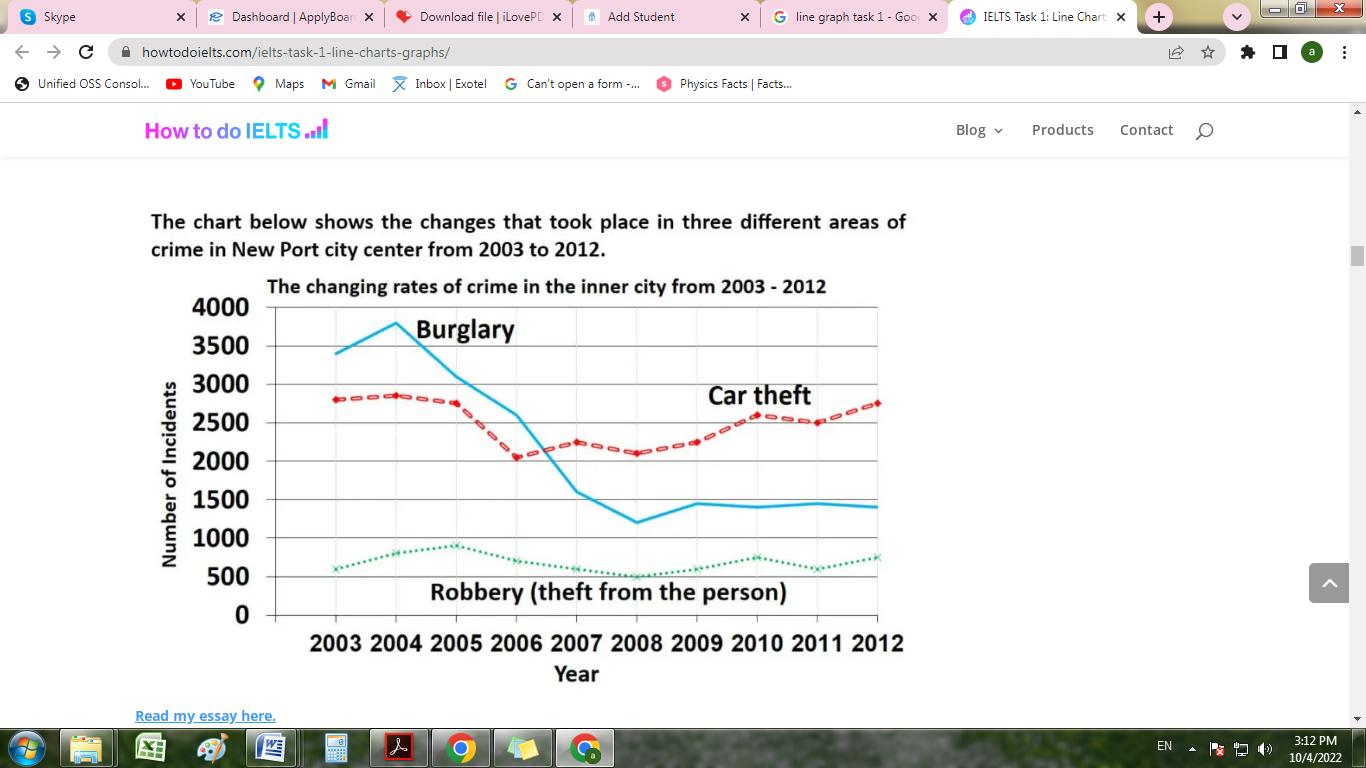 Task 2Some people think that couples should live together before getting married to start knowing each other better and see if they are compatible. Others say that because of this tendency people become immoral and only deep emotional attachment makes a durable alliance.What is your opinion?